Rzeszów, dnia 30.06.2021 r.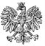 KOMENDA WOJEWÓDZKA POLICJI 	W RZESZOWIE 	35-036 Rzeszów, ul. Dąbrowskiego 30L. dz. SZ-631/2021Informacja o kwocie przeznaczonej na sfinansowanie  ZamówieniaDotyczy postępowania o udzielenie zamówienia publicznego, w trybie podstawowym, o którym mowa w art. 275 pkt 2 ustawy z 11 września 2019 r. – Prawo zamówień publicznych (Dz.U. poz. 2019 ze zm.) – dalej: ustawa Pzp, pn. „Dostawa sprzętu komputerowego wraz z oprogramowaniem dla jednostek Policji województwa podkarpackiego”, nr postępowania: ZP/14/2021. 	Działając na podstawie art. 222 ust. 4 ustawy Pzp, zamawiający informuje, że na sfinansowanie zamówienia zamierza przeznaczyć kwotę 532 600,00 PLN (brutto).KIEROWNIKSekcji Zamówień Publicznychi Funduszy PomocowychKWP w Rzeszowienadkom. mgr Adam Fularz